Расположите в пустые клетки недостающие числа от 2 до 9 таким образом, чтобы их сумма в каждом горизонтальном, вертикальном и одном трехклетчатом диагональном ряду равнялась 15, при этом цифры не должны повторяться.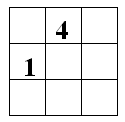 Впишите в свободные клетки магического квадрата числа от 3 до 9 таким образом, чтобы их сумма в каждом горизонтальном, вертикальном и трехклетчатом ряду равнялась 15.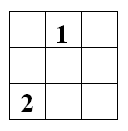 Впишите в свободные клетки магического квадрата числа от 0 до 6 таким образом, чтобы их сумма в каждом горизонтальном, вертикальном и трехклетчатом ряду равнялась 12.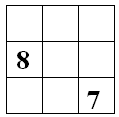 Впишите в свободные клетки магического квадрата числа от 1 до 9 таким образом, чтобы их сумма в каждом горизонтальном, вертикальном и трехклетчатом ряду была одинакова.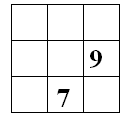 Впишите в свободные клетки магического квадрата числа от 2 до 8 таким образом, чтобы их сумма в каждом горизонтальном, вертикальном и трехклетчатом ряду была одинакова.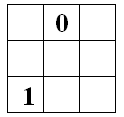 СУДОКУ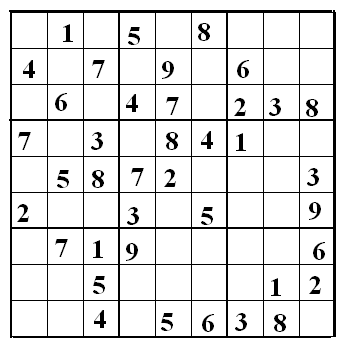 СУДОКУ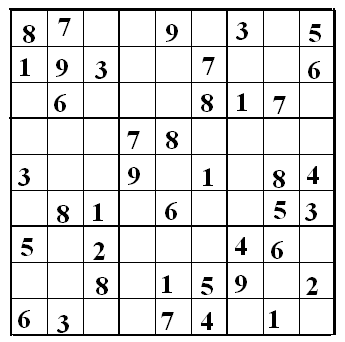 СУДОКУ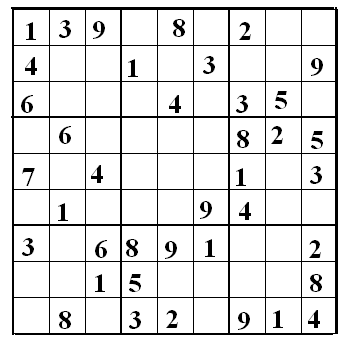 СУДОКУ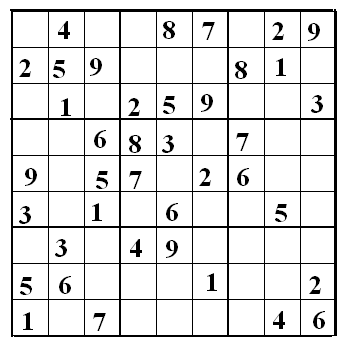 СУДОКУ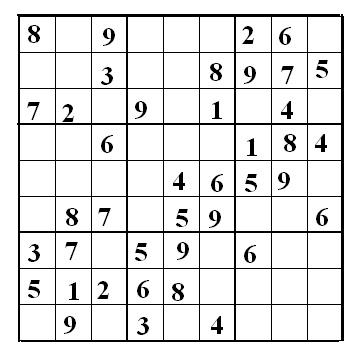 Бланки для ответов